Salish Sea Studies 
Activity:  
Embodied Mapping  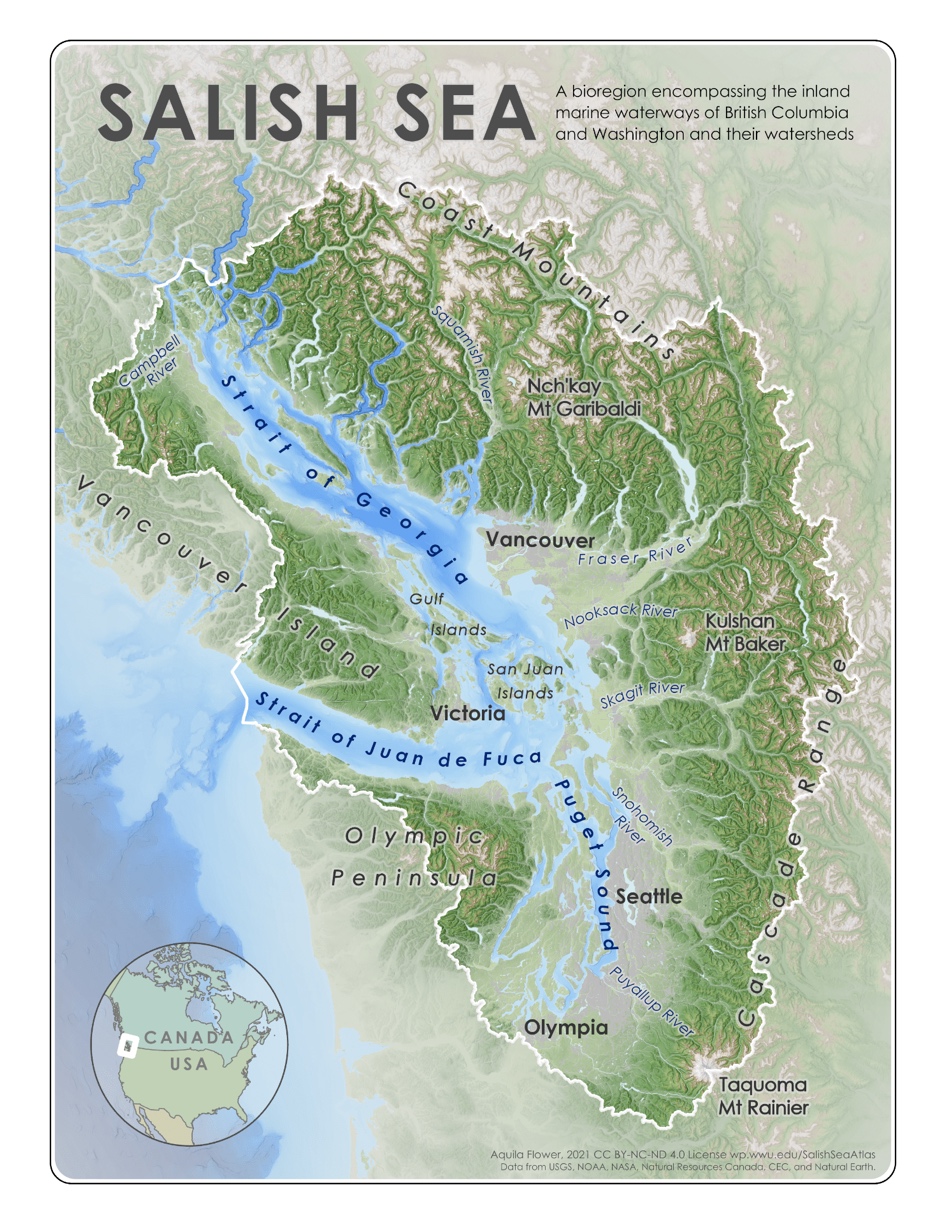 Western Washington UniversityDesigned by Natalie Baloy For more information, please contact: Natalie.Baloy@wwu.eduMap: Aquila Flower 2021 - 
Salish Sea Reference Map
About this ActivityI came up with this activity while trying to think of playful ways for students to test their knowledge of the geography of the Salish Sea – and to experience in an embodied way how their mental maps are shaped by the Canada-US border. The first time I taught Intro to the Salish Sea, I invited students outside mid-quarter to a grassy area overlooking the Salish Sea on Western Washington University. I gave each of them a scrap of paper with a place name on it. I pointed out markers on the landscape to demarcate the north, south, east, and west of the Salish Sea. I told students they could talk with each other, use their phones, and consult course materials to determine where to stand on our collectively-created “map.” There was a lot of discussion, a little chaos, and some laughing, and some students still tell me years later they remember it all vividly. Staging this ActivityBefore class, print out Salish Sea places (see below) Try to get a mix of different landscape features (islands, rivers, cities) Try to get a mix of Canada vs. United States places (green are Canada, orange are US but don’t tell your students that)Find a flat place outside Tell your students to bring their phones and class materials with them Designate markers for north, south, east, and west to give a basic starting point – consider showing them the 49th parallel on the imaginary map you’re all creating Tell students to spend 3-5 minutes looking up their place and deciding where to position themselves on the “Map” Once they’ve positioned themselves, ask them to talk with the nearest 3-5 people to triangulate their location with other places, then adjust their position accordinglyOnce everyone is confident about where they are positioned, ask students to call out their place name Ask the group if anyone’s position needs to be adjustedIf time permits, ask each student to share something special about their assigned placeSalish Sea PlacesValdes IslandNeah BayMount BakerHornby IslandPuyallupMount RainierGambier IslandEverettMount GaribaldiWhidbey IslandGibsonsMount TantalusHarstine IslandPowell RiverMount WaddingtonStuart IslandVancouverTsitika PeakAnderson IslandRichmondVictoria PeakFidalgo IslandLadysmithMount AngelesCamano IslandNanaimoMount ConstitutionDenman IslandPort TownsendMount ShuksanSucia IslandAbbotsfordComox LakeQuadra IslandPoulsboLake CrescentWaldron IslandSquamishChilliwack LakeVashon IslandSaanichLake WhatcomGabriola IslandMount VernonHarrison LakeCortes IslandRedmondPitt LakeMayne IslandBlaineCoquitlam LakeMarrowstone IslandSecheltIndian ArmThetis IslandKentSechelt InletLopez IslandCampbell RiverJervis InletPrevost IslandSequimLake CushmanSalt Spring IslandTacomaHood CanalSan Juan IslandChilliwackTotten InletGaliano IslandAnacortesBudd InletSaturna IslandFriday HarborLake WashingtonPender IslandBellinghamNooksack RiverBainbridge IslandGangesBaker LakeBowen IslandOak HarborFraser RiverOrcas IslandBurnabySkagit RiverMoresby IslandBremertonNisqually RiverShaw IslandVictoriaPuyallup RiverLummi IslandParksvilleSkagit RiverPenelakut IslandFederal WayNanaimo RiverSidney IslandSheltonCampbell RiverTexada IslandOlympiaSquamish RiverLasqueti IslandPort AngelesCowichan RiverYellow IslandPort RenfrewElwha RiverCypress IslandDuncanSnohomish RiverVendovi IslandSurreyDosewallips River